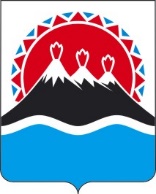 П О С Т А Н О В Л Е Н И ЕПРАВИТЕЛЬСТВА  КАМЧАТСКОГО КРАЯг. Петропавловск-КамчатскийПРАВИТЕЛЬСТВО ПОСТАНОВЛЯЕТ:Внести в постановление Правительства Камчатского края от 08.08.2016 
№ 311-П «Об утверждении Примерного положения о системе оплаты труда работников краевых государственных учреждений, подведомственных Аппарату Губернатора и Правительства Камчатского края» следующие изменения:наименование изложить в следующей редакции:	«Об утверждении Примерного положения о системе оплаты труда работников краевых государственных учреждений, подведомственных Администрации Губернатора Камчатского края»;преамбулу изложить в следующей редакции:«В соответствии со статьями 135 и 144 Трудового кодекса Российской Федерации, постановлением Правительства Камчатского края от 21.07.2008 
№ 221-П «О подготовке к введению отраслевых систем оплаты труда работников государственных учреждений Камчатского края»ПРАВИТЕЛЬСТВО ПОСТАНОВЛЯЕТ:»;постановляющую часть изложить в следующей редакции:«1. Утвердить Примерное положение о системе оплаты труда работников краевых государственных учреждений, подведомственных Администрации Губернатора Камчатского края (далее – Примерное положение), согласно приложению к настоящему постановлению.2. Руководителям краевых государственных учреждений, подведомственных Администрации Губернатора Камчатского края, привести положения об условиях оплаты труда работников в соответствии с Примерным положением.3. Настоящее постановление вступает в силу через 10 дней после дня его официального опубликования и распространяется на правоотношения, возникшие с 
1 июля 2016 года.».4) приложение изложить в редакции согласно приложению к настоящему постановлению.2. Настоящее постановление вступает в силу после дня его официального опубликования.Приложение к постановлению                                                                                          Правительства Камчатского края                  [                    ] № [                         ]	«Приложение к постановлению  Правительства Камчатского края	 от 08.08.2016 № 311-ППримерное положениео системе оплаты труда работников краевых государственных учреждений, подведомственных Администрации Губернатора Камчатского края1. Общие положенияНастоящее Примерное положение разработано в соответствии со статьями 135 и 144 Трудового кодекса Российской Федерации, Постановлением Правительства Камчатского края от 21.07.2008 № 221-П «О подготовке к введению отраслевых систем оплаты труда работников государственных учреждений Камчатского края» и включает в себя:порядок и условия оплаты труда работников учреждений, в том числе:а) рекомендуемые размеры окладов (должностных окладов) работников краевых государственных учреждений, подведомственных Администрации Губернатора Камчатского края (далее – работники учреждения, учреждения) по профессиональным квалификационным группам (далее – ПКГ), утвержденным Министерством здравоохранения и социального развития Российской Федерации;б) порядок и условия выплат компенсационного и стимулирующего характера, включая рекомендуемые размеры повышающих коэффициентов к окладам (должностным окладам), критерии их установления;условия оплаты труда руководителей учреждений, их заместителей, главных бухгалтеров учреждений, в том числе порядок и условия выплат компенсационного и стимулирующего характера;3) другие вопросы оплаты труда.2. При утверждении Правительством Российской Федерации базовых окладов (базовых должностных окладов) по ПКГ, основные оклады (основные должностные оклады) работников учреждений, занимающих должности служащих (работающих по профессиям рабочих), входящих в эти ПКГ, устанавливаются в размере не ниже соответствующих базовых окладов (базовых должностных окладов).3. Фонд оплаты труда работников учреждений (за исключением казенных учреждений) формируется на календарный год исходя из объема ассигнований краевого бюджета и средств, поступающих от приносящей доход деятельности.Фонд оплаты труда работников казенных учреждений формируется на календарный год исходя из объема ассигнований краевого бюджета.Системы оплаты труда работников учреждений устанавливаются коллективными договорами, соглашениями, локальными нормативными актами учреждения в соответствии с трудовым законодательством и иными нормативными правовыми актами, содержащими нормы трудового права, включая настоящее Примерное положение.Новые условия оплаты труда работников учреждений устанавливаются с учетом мнения представительного органа работников.При заключении трудовых договоров с работниками учреждений рекомендуется использовать примерную форму трудового договора с работником учреждения, приведенную в приложении 3 к Программе поэтапного совершенствования системы оплаты труда в государственных (муниципальных) учреждениях на 2012–2018 годы, и рекомендации по оформлению трудовых отношений с работником государственного (муниципального) учреждения при введении «эффективного контракта», утвержденные приказом Министерства труда и социальной защиты Российской Федерации от 26.04.2013 № 167н «Об утверждении рекомендаций по оформлению трудовых отношений с работником государственного (муниципального) учреждения при введении эффективного контракта».Оплата труда работников учреждений, занятых по совместительству, а также на условиях неполного рабочего дня или неполной рабочей недели, производится пропорционально отработанному времени либо в зависимости от выполненного объема работ.Определение размеров оплаты труда по основной должности, а также по должности, занимаемой в порядке совместительства, производится раздельно по каждой из должностей.Заработная плата каждого работника учреждения зависит от его квалификации, сложности выполняемой работы, количества и качества затраченного труда и максимальным размером не ограничивается, за исключением случаев, предусмотренных трудовым законодательством.Заработная плата работников учреждений (без учета премий и иных стимулирующих выплат), устанавливаемая в соответствии с настоящим                 Примерным положением, не может быть меньше заработной платы (без учета премий и иных стимулирующих выплат), выплачиваемой в соответствии с ранее применяемой системой оплаты труда, при условии сохранения объема должностных обязанностей работников учреждений и выполнения ими работ той же квалификации.Предельная доля расходов на оплату труда работников административно-управленческого и вспомогательного персонала в фонде оплаты труда учреждений устанавливается в размере не более 40 процентов.Перечень должностей, относимых к административно-управленческому и вспомогательному персоналу учреждений, устанавливается приказом Администрации Губернатора Камчатского края (далее – Администрация).Расчетный среднемесячный уровень заработной платы работников учреждений, в том числе обеспечивающих деятельность Администрации (административно-хозяйственное, информационно-техническое и кадровое обеспечение, делопроизводство, бухгалтерский учет и отчетность), не должен превышать расчетный среднемесячный уровень оплаты труда государственных гражданских служащих Камчатского края и работников, замещающих должности, не являющиеся должностями государственной гражданской службы Администрации (далее – работники Администрации). Расчетный среднемесячный уровень оплаты труда работников Администрации определяется путем деления установленного объема бюджетных ассигнований на оплату труда работников Администрации на численность работников Администрации в соответствии с утвержденным штатным расписанием и деления полученного результата на 12 (количество месяцев в году) и доводится Администрацией до руководителей подведомственных учреждений.Расчетный среднемесячный уровень заработной платы работников учреждения определяется путем деления установленного объема бюджетных ассигнований на оплату труда работников учреждения на численность работников учреждения в соответствии с утвержденным штатным расписанием и деления полученного результата на 12 (количество месяцев в году).В случае изменения в течение финансового года объема бюджетных ассигнований на оплату труда работников Администрации, работников учреждения и (или) численности работников Администрации, работников учреждения осуществляется перерасчет расчетного среднемесячного уровня оплаты труда работников Администрации и (или) расчетного среднемесячного уровня оплаты работников учреждения.Положения частей 11 и 12 настоящего раздела не распространяются на учреждения, имеющие в штатных расписаниях должности работников, в отношении которых актами Президента Российской Федерации или Правительства Российской Федерации установлены специальные требования к уровню оплаты их труда.2. Порядок и условия оплаты труда работников учреждений,занимающих по ПКГ должности служащихРекомендуемые размеры окладов (должностных окладов) работников учреждений, осуществляющих деятельность по видам экономической деятельности «Деятельность гостиниц и прочих мест для временного проживания», «Деятельность по организации конференций и выставок», устанавливаются:1) на основе отнесения занимаемых ими должностей к ПКГ по должностям служащих, утвержденным:а) приказом Министерства здравоохранения и социального развития Российской Федерации от 29.05.2008 № 247н «Об утверждении профессиональных квалификационных групп общеотраслевых должностей руководителей, специалистов и служащих»:.Рекомендуемые размеры окладов (должностных окладов) работников учреждений, осуществляющих деятельность по виду экономической деятельности «Деятельность органов государственной власти субъектов Российской Федерации (республик, краев, областей), кроме судебной власти, представительств исполнительных органов государственной власти субъектов Российской Федерации при Президенте Российской Федерации», устанавливаются на основе отнесения занимаемых ими должностей к ПКГ по должностям служащих, утвержденным приказом Министерства здравоохранения и социального развития Российской Федерации от 29.05.2008 № 247н «Об утверждении профессиональных квалификационных групп общеотраслевых должностей руководителей, специалистов и служащих»:Оклад (должностной оклад) заместителя начальника отдела учреждения, за исключением оклада (должностного оклада) заместителя главного бухгалтера, устанавливается на 10 процентов ниже оклада (должностного оклада) начальника отдела учреждения.Рекомендуемые размеры окладов (должностных окладов) работников учреждений, осуществляющих деятельность по виду экономической деятельности «Перевозки пассажиров сухопутным транспортом нерегулярные», устанавливаются на основе отнесения занимаемых ими должностей к ПКГ по должностям служащих, утвержденным:приказом Министерства здравоохранения и социального развития Российской Федерации от 29.05.2008 № 247н «Об утверждении профессиональных квалификационных групп общеотраслевых должностей руководителей, специалистов и служащих»:;приказом Министерства здравоохранения и социального развития Российской Федерации от 06.08.2007 № 526 «Об утверждении профессиональных квалификационных групп должностей медицинских и фармацевтических работников»:.Рекомендуемые размеры окладов (должностных окладов) работников учреждений, осуществляющих деятельность по видам экономической деятельности «Деятельность в области права», устанавливаются на основе отнесения занимаемых ими должностей к ПКГ по должностям служащих, утвержденным:приказом Министерства здравоохранения и социального развития Российской Федерации от 29.05.2008 № 247н «Об утверждении профессиональных квалификационных групп общеотраслевых должностей руководителей, специалистов и служащих»:.Рекомендуемые размеры окладов (должностных окладов) работников учреждений, осуществляющих деятельность по видам экономической деятельности «Деятельность в области исполнительских искусств», «Деятельность вспомогательная, связанная с исполнительскими искусствами», устанавливаются на основе отнесения занимаемых ими должностей к ПКГ по должностям служащих, утвержденным:приказом Министерства здравоохранения и социального развития Российской Федерации от 29.05.2008 № 247н «Об утверждении профессиональных квалификационных групп общеотраслевых должностей руководителей, специалистов и служащих»:;приказом Министерства здравоохранения и социального развития Российской Федерации от 31.08.2007 № 570 «Об утверждении профессиональных квалификационных групп должностей работников культуры, искусства и кинематографии»:;приказом Министерства здравоохранения и социального развития Российской Федерации от 14.03.2008 № 121н «Об утверждении профессиональных квалификационных групп профессий рабочих культуры, искусства и кинематографии»:.Рекомендуемые размеры окладов (должностных окладов) работников учреждений, осуществляющих деятельность по виду экономической деятельности «Деятельность информационных агентств», «Издание газет» устанавливаются:на основе отнесения занимаемых ими должностей к ПКГ по должностям служащих, утвержденным:а) приказом Министерства здравоохранения и социального развития Российской Федерации от 29.05.2008 № 247н «Об утверждении профессиональных квалификационных групп общеотраслевых должностей руководителей, специалистов и служащих»:;б) приказом Министерства здравоохранения и социального развития Российской Федерации от 18.07.2008 № 341н «Об утверждении профессиональных квалификационных групп должностей работников телевидения (радиовещания)»:;в) приказом Министерства здравоохранения и социального развития Российской Федерации от 18.07.2008 № 342н «Об утверждении профессиональных квалификационных групп должностей работников печатных средств массовой информации»:;по должностям, не вошедшим в ПКГ:а) утвержденным приказом Министерства труда и социальной защиты Российской Федерации от 22.12.2014 № 1077н «Об утверждении профессионального стандарта «Фотограф»:;б) утвержденным приказом Министерства труда и социальной защиты Российской Федерации от 17.01.2017 № 40н «Об утверждении профессионального стандарта «Графический дизайнер»:;г) утвержденным приказом Министерства труда и социальной защиты Российской Федерации от 19.02.2019 № 95н «Об утверждении профессионального стандарта «Специалист по интернет-маркетингу»:.По иным должностям служащих, не вошедших в ПКГ, размеры окладов (должностных окладов) работникам учреждений устанавливаются по решению руководителя учреждения.Работникам учреждений могут устанавливаться следующие повышающие коэффициенты к окладу (должностному окладу):персональный повышающий коэффициент к окладу (должностному окладу);повышающий коэффициент к окладу (должностному окладу) за выслугу лет;повышающий коэффициент к окладу (должностному окладу) за интенсивность и качество работы.Повышающие коэффициенты к окладу (должностному окладу) носят стимулирующий характер и устанавливаются на определенный период времени в течение календарного года.Решение об установлении повышающих коэффициентов к окладу (должностному окладу) принимается руководителем учреждения в пределах фонда оплаты труда, установленного учреждению Администрацией в пределах бюджетных ассигнований, предусмотренных на указанные цели законом Камчатского края о краевом бюджете на соответствующий финансовый год.Размер выплат по повышающему коэффициенту к окладу (должностному окладу) определяется путем умножения размера оклада (должностного оклада) работника учреждения на повышающий коэффициент.Персональный повышающий коэффициент к окладу (должностному окладу) может быть установлен работнику учреждения с учетом уровня его профессиональной подготовки, сложности, важности выполняемой работы, степени самостоятельности и ответственности при выполнении поставленных задач и других факторов.Решение об установлении персонального повышающего коэффициента к окладу (должностному окладу) и его размере принимается руководителем учреждения индивидуально в отношении конкретного работника учреждения.Рекомендуемый предельный размер персонального повышающего коэффициента к окладу (должностному окладу) – 3.Применение персонального повышающего коэффициента к окладу (должностному окладу) не образует новый оклад и не учитывается при начислении иных стимулирующих и компенсационных выплат, устанавливаемых в процентном отношении к окладу (должностному окладу).25. Повышающий коэффициент к окладу (должностному окладу) за выслугу лет устанавливается руководителем учреждения работнику учреждения в зависимости от общего количества лет, проработанных им в органах государственной власти, органах местного самоуправления, государственных и муниципальных учреждениях, а также в организациях, опыт и знание работы в которых необходимы для выполнения должностных обязанностей.Рекомендуемые предельные размеры повышающего коэффициента к окладу (должностному окладу) за выслугу лет:при выслуге от 1 года до 3 лет – 0,1;при выслуге от 3 лет до 8 лет – 0,15;при выслуге от 8 лет до 15 лет – 0,2;при выслуге свыше 15 лет – 0,3.Применение повышающего коэффициента к окладу (должностному окладу) за выслугу лет не образует новый оклад и не учитывается при начислении иных стимулирующих и компенсационных выплат, устанавливаемых в процентном отношении к окладу (должностному окладу).Повышающий коэффициент к окладу (должностному окладу) за интенсивность и качество работы может быть установлен работнику учреждения за высокое качество выполняемой работы, выполнение поставленных задач с проявлением определенной инициативы.Решение об установлении повышающего коэффициента к окладу (должностному окладу) за интенсивность и качество работы и его размере принимается руководителем учреждения индивидуально в отношении конкретного работника учреждения.Рекомендуемый предельный размер повышающего коэффициента к окладу (должностному окладу) за интенсивность и качество работы – 0,5.Применение повышающего коэффициента к окладу (должностному окладу) за интенсивность и качество работы не образует новый оклад и не учитывается при начислении иных стимулирующих и компенсационных выплат, устанавливаемых в процентном отношении к окладу (должностному окладу).С учетом условий труда работникам учреждений устанавливаются выплаты компенсационного характера в соответствии с разделом 5 настоящего Примерного положения.Премирование работников учреждений осуществляется в соответствии с разделом 6 настоящего Примерного положения.3. Порядок и условия оплаты труда работников учреждений,занимающих по ПКГ профессии рабочихРекомендуемые размеры окладов (должностных окладов) работников учреждений, осуществляющих деятельность по видам экономической деятельности «Деятельность гостиниц и прочих мест для временного проживания», «Управление имуществом, находящимся в государственной собственности», устанавливаются на основе отнесения занимаемых ими должностей к ПКГ профессий рабочих, утвержденным приказом Министерства здравоохранения и социального развития Российской Федерации от 29.05.2008 № 248н «Об утверждении профессиональных квалификационных групп общеотраслевых профессий рабочих»:.30. Рекомендуемые размеры окладов (должностных окладов) работников учреждений, осуществляющих деятельность по виду экономической деятельности «Деятельность органов государственной власти субъектов Российской Федерации (республик, краев, областей), кроме судебной власти, представительств исполнительных органов государственной власти субъектов Российской Федерации при Президенте Российской Федерации», устанавливаются на основе отнесения занимаемых ими должностей к ПКГ профессий рабочих, утвержденным приказом Министерства здравоохранения и социального развития Российской Федерации от 29.05.2008 № 248н «Об утверждении профессиональных квалификационных групп общеотраслевых профессий рабочих»:.Рекомендуемые размеры окладов (должностных окладов) работников учреждений, осуществляющих деятельность по виду экономической деятельности «Перевозки пассажиров сухопутным транспортом нерегулярные», устанавливаются на основе отнесения занимаемых ими должностей к ПКГ профессий рабочих, утвержденным приказом Министерства здравоохранения и социального развития Российской Федерации от 29.05.2008 № 248н «Об утверждении профессиональных квалификационных групп общеотраслевых профессий рабочих»:.Рекомендуемые размеры окладов (должностных окладов) работников учреждений, осуществляющих деятельность по видам экономической деятельности «Деятельность в области исполнительских искусств», «Деятельность вспомогательная, связанная с исполнительскими искусствами», устанавливаются на основе отнесения занимаемых ими должностей к ПКГ профессий рабочих, утвержденным приказом Министерства здравоохранения и социального развития Российской Федерации от 29.05.2008 № 248н «Об утверждении профессиональных квалификационных групп общеотраслевых профессий рабочих»:.Рекомендуемые размеры окладов (должностных окладов) работников учреждений, осуществляющих деятельность по виду экономической деятельности «Деятельность информационных агентств», «Издание газет» устанавливаются на основе отнесения занимаемых ими должностей к ПКГ профессий рабочих, утвержденным приказом Министерства здравоохранения и социального развития Российской Федерации от 29.05.2008 № 248н «Об утверждении профессиональных квалификационных групп общеотраслевых профессий рабочих»:.По профессиям рабочих, не вошедшим в ПКГ, размеры окладов (должностных окладов) работникам учреждений устанавливаются по решению руководителя учреждения.Работникам учреждений могут устанавливаться следующие повышающие коэффициенты к окладу (должностному окладу):персональный повышающий коэффициент к окладу (должностному окладу);повышающий коэффициент к окладу (должностному окладу) за выслугу лет;повышающий коэффициент к окладу (должностному окладу) за интенсивность и качество работы;повышающий коэффициент к окладу (должностному окладу) за присвоенную квалификационную категорию (классность).Повышающие коэффициенты к окладу (должностному окладу) носят стимулирующий характер и устанавливаются на определенный период времени в течение календарного года.Решение об установлении повышающих коэффициентов к окладу (должностному окладу) принимается руководителем учреждения в пределах фонда оплаты труда, установленного учреждению Администрацией в пределах бюджетных ассигнований, предусмотренных на указанные цели законом Камчатского край о краевом бюджете на соответствующий финансовый год.Размер выплат по повышающему коэффициенту к окладу (должностному окладу) определяется путем умножения размера оклада (должностного оклада) работник учреждения на повышающий коэффициент.Персональный повышающий коэффициент к окладу (должностному окладу) может быть установлен работнику учреждения с учетом уровня его профессиональной подготовки, сложности, важности выполняемой работы, степени самостоятельности и ответственности при выполнении поставленных задач и других факторов.Решение об установлении персонального повышающего коэффициента к окладу (должностному окладу) и его размере принимается руководителем учреждения индивидуально в отношении конкретного работника учреждения.Рекомендуемый предельный размер персонального повышающего коэффициента к окладу (должностному окладу) – 3.Применение персонального повышающего коэффициента к окладу (должностному окладу) не образует новый оклад и не учитывается при начислении иных стимулирующих и компенсационных выплат, устанавливаемых в процентном отношении к окладу (должностному окладу).Повышающий коэффициент окладу (должностному окладу) за выслугу лет устанавливается руководителем учреждения работнику учреждения в зависимости от общего количества лет, проработанных им в органах государственной власти, органах местного самоуправления, государственных и муниципальных учреждениях, а также в организациях, опыт и знание работы в которых необходимы для выполнения должностных обязанностей.Рекомендуемые предельные размеры повышающего коэффициента к окладу (должностному окладу) за выслугу лет:при выслуге от 1 года до 3 лет – 0,1;при выслуге от 3 лет до 8 лет – 0,15;при выслуге от 8 лет до 15 лет – 0,2;при выслуге свыше 15 лет – 0,3.Применение повышающего коэффициента к окладу (должностному окладу) за выслугу лет не образует новый оклад и не учитывается при начислении иных стимулирующих и компенсационных выплат, устанавливаемых в процентном отношении к окладу (должностному окладу).Повышающий коэффициент к окладу (должностному окладу) за интенсивность и качество работы может быть установлен работнику учреждения за высокое качество выполняемой работы, выполнение поставленных задач с проявлением определенной инициативы.Решение об установлении повышающего коэффициента к окладу (должностному окладу) за интенсивность и качество работы и его размере принимается руководителем учреждения индивидуально в отношении конкретного работника учреждения.Рекомендуемый предельный размер повышающего коэффициента к окладу (должностному окладу) за интенсивность и качество работы – 0,5.Применение повышающего коэффициента к окладу (должностному окладу) за интенсивность и качество работы не образует новый оклад и не учитывается при начислении иных стимулирующих и компенсационных выплат, устанавливаемых в процентном отношении к окладу (должностному окладу).Повышающий коэффициент к окладу (должностному окладу) за присвоенную квалификационную категорию (классность) устанавливается в следующих рекомендуемых предельных размерах:1) водителю 1 класса – 0,25;2) водителю 2 класса – 0,1.Применение повышающего коэффициента к окладу (должностному окладу) за присвоенную квалификационную категорию (классность) не образует новый оклад (должностной оклад) и не учитывается при начислении иных стимулирующих и компенсационных выплат, устанавливаемых в процентном отношении к окладу (должностному окладу).С учетом условий труда работникам учреждений устанавливаются выплаты компенсационного характера в соответствии с разделом 5 настоящего Примерного положения.Премирование работников учреждений осуществляется в соответствии с разделом 6 настоящего Примерного положения.4. Порядок и условия оплаты труда руководителя учреждения,его заместителей, главного бухгалтера учрежденияЗаработная плата руководителя учреждения, его заместителей и главного бухгалтера учреждения состоит из должностного оклада, выплат компенсационного и стимулирующего характера.Условия оплаты труда руководителя учреждения определяются трудовым договором, заключаемым на основе типовой формы трудового договора с руководителем государственного (муниципального) учреждения, утвержденной постановлением Правительства Российской Федерации от 12.04.2013 № 329 
«О типовой форме трудового договора с руководителем государственного (муниципального) учреждения» в зависимости от сложности труда, в том числе с учетом особенностей деятельности и значимости учреждения.Предельный уровень соотношения среднемесячной заработной платы руководителей учреждений, их заместителей и главных бухгалтеров, формируемой за счет всех источников финансового обеспечения и рассчитываемой за календарный год, и среднемесячной заработной платы работников этих учреждений (без учета заработной платы соответствующего руководителя, его заместителей и главного бухгалтера) устанавливается:1) для учреждений, осуществляющих деятельность по видам экономической деятельности «Деятельность гостиниц и прочих мест для временного проживания», «Деятельность по организации конференций и выставок», «Перевозки пассажиров сухопутным транспортом нерегулярные», «Деятельность информационных агентств», «Деятельность в области права» – в кратности от 1 до 5;2) для учреждений, осуществляющих деятельность по видам экономической деятельности «Деятельность органов государственной власти субъектов Российской Федерации (республик, краев, областей), кроме судебной власти, представительств исполнительных органов государственной власти субъектов Российской Федерации при Президенте Российской Федерации», «Деятельность в области исполнительских искусств», «Деятельность вспомогательная, связанная с исполнительскими искусствами», – в кратности от 1 до 4.С учетом условий труда руководителю учреждения устанавливаются выплаты компенсационного характера в соответствии с разделом 5 настоящего Примерного положения.Премирование руководителя учреждения осуществляется в соответствии с критериями оценки эффективности его работы.Порядок и условия премирования руководителя, а также критерии оценки эффективности его работы устанавливаются приказом Администрации.Должностные оклады заместителей руководителя и главного бухгалтера учреждения устанавливаются на 10–30 процентов ниже должностного оклада руководителя этого учреждения.С учетом условий труда заместителям руководителя, главному бухгалтеру учреждения устанавливаются выплаты компенсационного характера в соответствии с разделом 5 настоящего Примерного положения.Премирование заместителей руководителя, главного бухгалтера учреждения осуществляется в соответствии с разделом 6 настоящего Положения.Уровень оплаты труда руководителя учреждения не может быть ниже уровня оплаты труда заместителя руководителя учреждения и главного бухгалтера учреждения по основной должности.5. Порядок и условияпредоставления выплат компенсационного характераС учетом условий труда работникам учреждений могут устанавливаться следующие выплаты компенсационного характера:выплаты работникам, занятым на работах с вредными и (или) опасными условиями труда;выплаты за работу в местностях с особыми климатическими условиями;выплаты за работу в условиях, отклоняющихся от нормальных (при совмещении профессий (должностей), сверхурочной работе, работе в ночное время, при расширении зон обслуживания, при увеличении объема работы или исполнения обязанностей временно отсутствующего работника без освобождения от работы, определенной трудовым договором, работе в выходные и нерабочие праздничные дни);надбавки работникам, допущенным к государственной тайне.Размеры и условия выплат, указанных в части 53 настоящего раздела, определяются в соответствии с трудовым законодательством.Выплаты компенсационного характера работникам учреждений, занятым на работах с вредными и (или) опасными условиями труда, устанавливаются в соответствии со статьей 147 Трудового кодекса Российской Федерации.Выплаты компенсационного характера работникам учреждений за работу в местностях с особыми климатическими условиями устанавливаются в соответствии со статьей 148 Трудового кодекса Российской Федерации.Выплаты компенсационного характера работникам учреждений в других случаях выполнения работ, отклоняющихся от нормальных, устанавливаются с учетом статей 149–154 Трудового кодекса Российской Федерации.Оплата труда работников учреждений, занятых на работах с вредными и (или) опасными условиями труда, производится в повышенном размере, но не ниже минимальных размеров, установленных трудовым законодательством и иными нормативными правовыми актами, содержащими нормы трудового права.Размер повышения оплаты труда работникам учреждений, занятым на работах с вредными и (или) опасными условиями труда, устанавливается по результатам специальной оценки условий труда.Повышение оплаты труда работникам учреждений, занятым на работах с вредными и (или) опасными условиями труда, реализуется с учетом положений 
части 3 статьи 15 Федерального закона от 28.12.2013 № 421-ФЗ «О внесении изменений в отдельные законодательные акты Российской Федерации в связи с принятием Федерального закона «О специальной оценке условий труда».В случае обеспечения на рабочих местах безопасных условий труда, подтвержденных результатами специальной оценки условий труда или заключением государственной экспертизы условий труда, повышение оплаты труда работникам учреждений не производится.Конкретные размеры повышения оплаты труда работникам учреждений, занятым на работах с вредными и (или) опасными условиями труда, устанавливаются руководителем учреждения с учетом требований настоящей части и мнения представительного органа работников в порядке, установленном статьей 372 Трудового кодекса Российской Федерации для принятия локальных нормативных актов, либо коллективным договором, трудовым договором.В районах с неблагоприятными природными климатическими условиями к заработной плате работников учреждений применяются:районные коэффициенты;процентные надбавки за стаж работы в районах Крайнего Севера и приравненных к ним местностях.Условия исчисления стажа для указанных процентных надбавок определяются в соответствии с законодательством Российской Федерации.Конкретные размеры районных коэффициентов, процентных надбавок и условия их применения устанавливаются в соответствии с законодательством Российской Федерации.Размеры доплат при совмещении профессий (должностей), расширении зон обслуживания, увеличении объема работ или исполнении обязанностей временно отсутствующего работника учреждения без освобождения от работы, определенной трудовым договором, и сроки, на которые доплата устанавливается, определяются по соглашению сторон трудового договора с учетом содержания и (или) объема дополнительной работы в соответствии со статьей 151 Трудового кодекса Российской Федерации.Повышенная оплата сверхурочной работы производится работникам учреждений в соответствии со статьей 152 Трудового кодекса Российской Федерации.Повышенная оплата за работу в выходные и нерабочие праздничные дни производится работникам учреждений в соответствии со статьей 153 Трудового кодекса Российской Федерации.Доплата за работу в ночное время производится работникам учреждений за каждый час работы в ночное время в соответствии со статьей 154 Трудового кодекса Российской Федерации и постановлением Правительства Российской Федерации 
от 22.07.2008 № 554 «О минимальном размере повышения оплаты труда за работу в ночное время».Рекомендуемый размер доплаты за работу в ночное время (с 22 часов до 6 часов) составляет не более 50 процентов оклада (должностного оклада), рассчитанного за час работы, за каждый час работы в ночное время.Расчет оклада (должностного оклада) работника учреждения за час работы определяется путем деления оклада (должностного оклада) работника учреждения на среднемесячное количество рабочих часов в соответствующем календарном году.Надбавки работникам учреждений, допущенным к государственной тайне, устанавливается в размере и порядке, определенными законодательством Российской Федерации.По ПКГ по должностям служащих второго, третьего и четвертого уровней, работающим в сельской местности и в рабочих поселках, основные ставки (основные должностные оклады) устанавливаются на 25 процентов выше по сравнению с основными ставками (основными должностными окладами) специалистов, занимающихся этими видами деятельности в городских условиях.6. Порядок и условия премирования работников учрежденияВ целях поощрения работников учреждения за выполненную работу работникам учреждения устанавливаются следующие виды выплат стимулирующего характера:премия за интенсивность и высокие результаты работы;2) премия за качество выполняемых работ;3) выплаты за стаж непрерывной работы;4) премия по итогам работы (за месяц, за квартал, год);5) премия за выполнение особо важных и срочных работ.65. При установлении премии за интенсивность и высокие результаты работы учитываются:успешное и добросовестное исполнение работником учреждения своих должностных обязанностей;инициатива, творческий подход и применение в работе современных форм и методов организации труда;качественная подготовка и проведение мероприятий, связанных с уставной деятельностью учреждения;качественное выполнение порученной работы, связанной с обеспечением рабочего процесса или уставной деятельности учреждения;качественная подготовка и своевременная сдача отчетности;участие в выполнении особо важных работ, мероприятий;интенсивность и напряженность работы;организация и проведение мероприятий, направленных на повышение авторитета и имиджа учреждения среди населения;непосредственное участие в реализации национальных проектов, федеральных и региональных программ.Премии за качество выполняемых работ выплачиваются работникам учреждения единовременно при:поощрении Президентом Российской Федерации, Правительством Российской Федерации, присвоении почетных званий Российской Федерации и награждении особым знаком отличия – медалью «Золотая Звезда», знаками отличия Российской Федерации, награждении орденами и медалями Российской Федерации;награждении ведомственными наградами в случаях, предусмотренных федеральным законодательством, и наградами Камчатского края, в случаях, предусмотренных законодательством Камчатского края.Выплаты за стаж непрерывной работы устанавливаются работникам учреждения в зависимости от общего количества лет, проработанных в данном учреждении.Премия по итогам работы (за месяц, за квартал, за год), выплачивается с учетом эффективности труда работников в соответствующем периоде, определяемой на основе показателей и критериев оценки эффективности труда. При премировании может учитываться как индивидуальный, так и коллективный результат труда.Премия за выполнение особо важных и срочных работ выплачивается работнику учреждения по итогам выполнения особо важных и срочных работ с целью поощрения за оперативность и качественный результат труда.Выплаты стимулирующего характера осуществляются по решению руководителя учреждения в пределах бюджетных ассигнований на оплату труда работников учреждения, а также средств от приносящей доход деятельности, направленных учреждением на оплату труда:заместителям руководителя, главному бухгалтеру, главным специалистам и иным работникам учреждения, подчиненным руководителю учреждения непосредственно;руководителям структурных подразделений учреждения, главным специалистам и иным работникам учреждения, подчиненным заместителям руководителе учреждения – по представлению заместителей руководителя учреждения;остальным работникам, занятым в структурных подразделениях учреждения – по представлению руководителей структурных подразделений учреждения.Премирование работников учреждения осуществляется на основе положения о премировании, утверждаемого локальным нормативным актом учреждения.Размер премии может устанавливаться как в процентах к окладу (должностному окладу) работника, так и в абсолютном размере.7. Порядок и условиявыплаты работникам учреждения материальной помощиРуководителю и работникам учреждения при наличии экономии фонда оплати труда выплачивается материальная помощь.Материальная помощь выплачивается в следующих случаях:в связи с заключением брака;в связи с рождением ребенка;в связи со смертью близких родственников (родителей, детей, супруга (супруги);в связи с причиненным ущербом имуществу работников учреждения в результате стихийного бедствия, чрезвычайной ситуации, противоправных действий третьих лиц;в связи с заболеванием, получением травмы работником учреждения;в связи с юбилейными датами.Решение о выплате материальной помощи и ее конкретных размерах руководителю учреждения принимает руководитель Администрации на основании письменного заявления руководителя учреждения с приложением копий документов, подтверждающих наступление события, указанного в части 74 настоящего раздела.Решение о выплате материальной помощи и ее конкретных размерах работнику учреждения принимает руководитель учреждения на основании письменного заявления работника учреждения с приложением копий документов, подтверждающих наступление события, указанного в части 74 настоящего раздела.».[Дата регистрации]№[Номер документа]О внесении изменений в постановление Правительства Камчатского края от 08.08.2016     № 311-П «Об утверждении Примерного положения о системе оплаты труда работников краевых государственных учреждений, подведомственных Аппарату Губернатора и Правительства Камчатского края»Председатель Правительства  Камчатского края                                               	        Е.А. Чекин№п/пПрофессиональная квалификационная группаКвалификационный уровеньРекомендуемые размеры окладов (должностных окладов), рублей12341.«Общеотраслевые должности служащих первого уровня»1 квалификационный уровень49921.«Общеотраслевые должности служащих первого уровня»2 квалификационный уровень54862.«Общеотраслевые должности служащих второго уровня»1 квалификационный уровень60392.«Общеотраслевые должности служащих второго уровня»2 квалификационный уровень72422.«Общеотраслевые должности служащих второго уровня»3 квалификационный уровень82712.«Общеотраслевые должности служащих второго уровня»4 квалификационный уровень86942.«Общеотраслевые должности служащих второго уровня»5 квалификационный уровень90443.«Общеотраслевые должности служащих третьего уровня»1 квалификационный уровень77483.«Общеотраслевые должности служащих третьего уровня»2 квалификационный уровень86093.«Общеотраслевые должности служащих третьего уровня»3 квалификационный уровень90443.«Общеотраслевые должности служащих третьего уровня»4 квалификационный уровень94673.«Общеотраслевые должности служащих третьего уровня»5 квалификационный уровень104154.«Общеотраслевые должности служащих четвертого уровня»1 квалификационный уровень114574.«Общеотраслевые должности служащих четвертого уровня»2 квалификационный уровень126034.«Общеотраслевые должности служащих четвертого уровня»3 квалификационный уровень13863№ п/пПрофессиональная квалификационная группаКвалификационный уровеньРекомендуемые размеры окладов (должностных окладов), рублей12341.«Общеотраслевые должности служащих первого уровня»1 квалификационный уровень72071.«Общеотраслевые должности служащих первого уровня»2 квалификационный уровень76582.«Общеотраслевые должности служащих второго уровня»1 квалификационный уровень79952.«Общеотраслевые должности служащих второго уровня»2 квалификационный уровень84462.«Общеотраслевые должности служащих второго уровня»3 квалификационный уровень88964 квалификационный уровень93475 квалификационный уровень98533.«Общеотраслевые должности служащих третьего уровня»1 квалификационный уровень108443.«Общеотраслевые должности служащих третьего уровня»2 квалификационный уровень114473.«Общеотраслевые должности служащих третьего уровня»3 квалификационный уровень126523.«Общеотраслевые должности служащих третьего уровня»4 квалификационный уровень134943.«Общеотраслевые должности служащих третьего уровня»5 квалификационный уровень144594.«Общеотраслевые должности служащих четвертого уровня»1 квалификационный уровень168684.«Общеотраслевые должности служащих четвертого уровня»2 квалификационный уровень214464.«Общеотраслевые должности служащих четвертого уровня»3 квалификационный уровень26506№п/пПрофессиональная квалификационная группаКвалификационный уровеньРекомендуемые размеры окладов (должностных окладов), рублей12341.«Общеотраслевые должности служащих первого уровня»1 квалификационный уровень41671.«Общеотраслевые должности служащих первого уровня»2 квалификационный уровень41852.«Общеотраслевые должности служащих второго уровня»1 квалификационный уровень41982.«Общеотраслевые должности служащих второго уровня»2 квалификационный уровень51592.«Общеотраслевые должности служащих второго уровня»3 квалификационный уровень92492.«Общеотраслевые должности служащих второго уровня»4 квалификационный уровень94612.«Общеотраслевые должности служащих второго уровня»5 квалификационный уровень95103.«Общеотраслевые должности служащих третьего уровня»1 квалификационный уровень96303.«Общеотраслевые должности служащих третьего уровня»2 квалификационный уровень96653.«Общеотраслевые должности служащих третьего уровня»3 квалификационный уровень97023.«Общеотраслевые должности служащих третьего уровня»4 квалификационный уровень97373.«Общеотраслевые должности служащих третьего уровня»5 квалификационный уровень97734.«Общеотраслевые должности служащих четвертого уровня»1 квалификационный уровень97734.«Общеотраслевые должности служащих четвертого уровня»2 квалификационный уровень285224.«Общеотраслевые должности служащих четвертого уровня»3 квалификационный уровень30987№п/пПрофессиональная квалификационная группаКвалификационный уровеньРекомендуемые размеры окладов (должностных окладов), рублей12341.«Средний медицинский и фармацевтический персонал»3 квалификационный уровень5987№ п/пПрофессиональная квалификационная группаРекомендуемые размеры окладов (должностных окладов), рублей1231.«Общеотраслевые должности служащихпервого уровня»3806–42102.«Общеотраслевые должности служащихвторого уровня»4673–79503.«Общеотраслевые должности служащихтретьего уровня»5687–92594.«Общеотраслевые должности служащихчетвертого уровня»9259–11230№п/пПрофессиональная квалификационная группаКвалификационный уровеньРекомендуемые размеры окладов (должностных окладов), рублей12341.«Общеотраслевые должности служащих четвертого уровня»3 квалификационный уровень28457№п/пПрофессиональная квалификационная группаРекомендуемые размеры окладов (должностных окладов), рублей1221.«Должности работников культуры, искусства и кинематографии ведущего звена»10015–263232.«Должности руководящего состава учреждений культуры, искусства и кинематографии»11199–17996№п/пПрофессиональная квалификационная группаДолжности служащихРекомендуемые размеры окладов (должностных окладов), рублей12341.«Профессии рабочих культуры, искусства и кинематографии первого уровня»Костюмер9186№п/пПрофессиональная квалификационная группаРекомендуемые размеры окладов (должностных окладов), рублей1231.«Общеотраслевые должности служащих первого уровня»3812–46772.«Общеотраслевые должности служащих второго уровня»4197–79503.«Общеотраслевые должности служащих третьего уровня»5689–109144.«Общеотраслевые должности служащих четвертого уровня»5689–12965№п/пПрофессиональная квалификационная группаРекомендуемые размеры окладов (должностных окладов), рублей1231.«Должности работников телевидения (радиовещания) первого уровня»78832.«Должности работников телевидения (радиовещания) второго уровня»8035–86783.«Должности работников телевидения (радиовещания) третьего уровня»9056–114674.«Должности работников телевидения (радиовещания) четвертого уровня»11957–12965№п/пПрофессиональная квалификационная группаРекомендуемые размеры окладов (должностных окладов), рублей1231.«Должности работников печатных средств массовой информации первого уровня»45402.«Должности работников печатных средств массовой информации второго уровня»4877–69673.«Должности работников печатных средств массовой информации третьего уровня»8012–106104.«Должности работников печатных средств массовой информации четвертого уровня»11387–12940№п/пНаименование должностиРекомендуемые размеры окладов (должностных окладов), рублей1231.Фотограф6967№п/пНаименование должностиРекомендуемые размеры окладов (должностных окладов), рублей1231.Дизайнер-верстальщик8134№п/пНаименование должностиРекомендуемые размеры окладов (должностных окладов), рублей1231.Методист по работе в социальных МЕДИА95002.Менеджер по работе в социальных сетях9509№п/пПрофессиональная квалификационная группаКвалификационный уровеньРекомендуемые размеры окладов (должностных окладов), рублей12341.«Общеотраслевые профессии рабочих первого уровня»1 квалификационный уровень43501.«Общеотраслевые профессии рабочих первого уровня»2 квалификационный уровень48002.«Общеотраслевые профессии рабочих второго уровня»1 квалификационный уровень56842.«Общеотраслевые профессии рабочих второго уровня»2 квалификационный уровень59802.«Общеотраслевые профессии рабочих второго уровня»3 квалификационный уровень64312.«Общеотраслевые профессии рабочих второго уровня»4 квалификационный уровень6992№п/пПрофессиональная квалификационная группаКвалификационный уровеньРекомендуемые размеры окладов (должностных окладов), рублей12341.«Общеотраслевые профессии рабочих первого уровня»1 квалификационный уровень111481.«Общеотраслевые профессии рабочих первого уровня»2 квалификационный уровень117112.«Общеотраслевые профессии рабочих второго уровня»1 квалификационный уровень129452.«Общеотраслевые профессии рабочих второго уровня»2 квалификационный уровень135912.«Общеотраслевые профессии рабочих второго уровня»3 квалификационный уровень142712.«Общеотраслевые профессии рабочих второго уровня»4 квалификационный уровень14986№п/пПрофессиональная квалификационная группаКвалификационный уровеньРекомендуемые размеры окладов (должностных окладов), рублей12341.«Общеотраслевые профессии рабочих первого уровня»1 квалификационный уровень35671.«Общеотраслевые профессии рабочих первого уровня»2 квалификационный уровень38832.«Общеотраслевые профессии рабочих второго уровня»1 квалификационный уровень41982.«Общеотраслевые профессии рабочих второго уровня»2 квалификационный уровень51592.«Общеотраслевые профессии рабочих второго уровня»3 квалификационный уровень63412.«Общеотраслевые профессии рабочих второго уровня»4 квалификационный уровень7793№п/пПрофессиональная квалификационная группаКвалификационный уровеньРекомендуемые размеры окладов (должностных окладов), рублей12341.«Общеотраслевые профессии рабочих первого уровня»1 квалификационный уровень4143№п/пПрофессиональная квалификационная группаРекомендуемые размеры окладов (должностных окладов), рублей1231.«Общеотраслевые профессии рабочих первого уровня»3805–50632.«Общеотраслевые профессии рабочих второго уровня»5243–5783